Víkendové pobyty plné zdraví s Michaelou TopičPřipravila jsem pro Vás báječné víkendové pobyty zaměřené na zdravý životní styl, zdravou výživu, pohyb a energii. Mám pro Vás spoustu informací, rad i osobních tipů, které jsem pro Vás zabalila s láskou do těchto víkendů. Vybrala jsem krásné penziony a hotely, které jsou všechny zasazené do přírody a zároveň disponují dostatečným komfortem. Níže najdete všechny vypsané termíny přehledně v tabulce a rozdělené na víkendy pro maminky s dětmi a na víkendy bez dětí. Na dalších stránkách najdete také detail každého víkendu samostatně. Kdo jsem?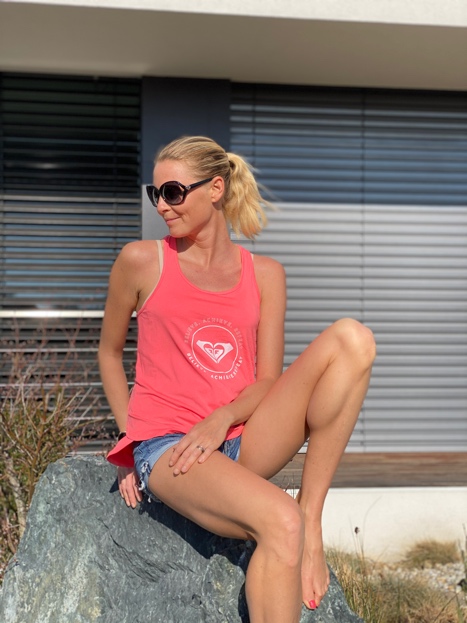 Jsem Míša a vlastně pořád něco dělám. Miluji barvy, smích, přírodu a vše co nám dává. Miluji vůně ve své nejčistší podobě a to se týká i kvalitních organických surovin, ze kterých připravuji ta nejlepší jídla pro sebe a své nejbližší.Několik let a prakticky neustále se vzdělávám v oblasti stravy a alternativní medicíny. Aktivní pohyb v kombinaci se zdravými reálnými potravinami mi přináší více energie na vše co mě obklopuje. A co jsem změnila? Začala jsem žít život bez cukru a pšenice a i přesto je můj život sladký a hlavně mnohem pestřejší než kdy předtím. Život je cesta a nikdy nevíte co Vám přinese. S nadšením Vás na tuto cestu vezmu s sebou a věřte nebo ne, bude to vážně jízda. Takže probuďte se ke zdravému tělu i mysli, společně se mnou.Víkend ZDRAVÍ pro maminky s dětmi - Morava 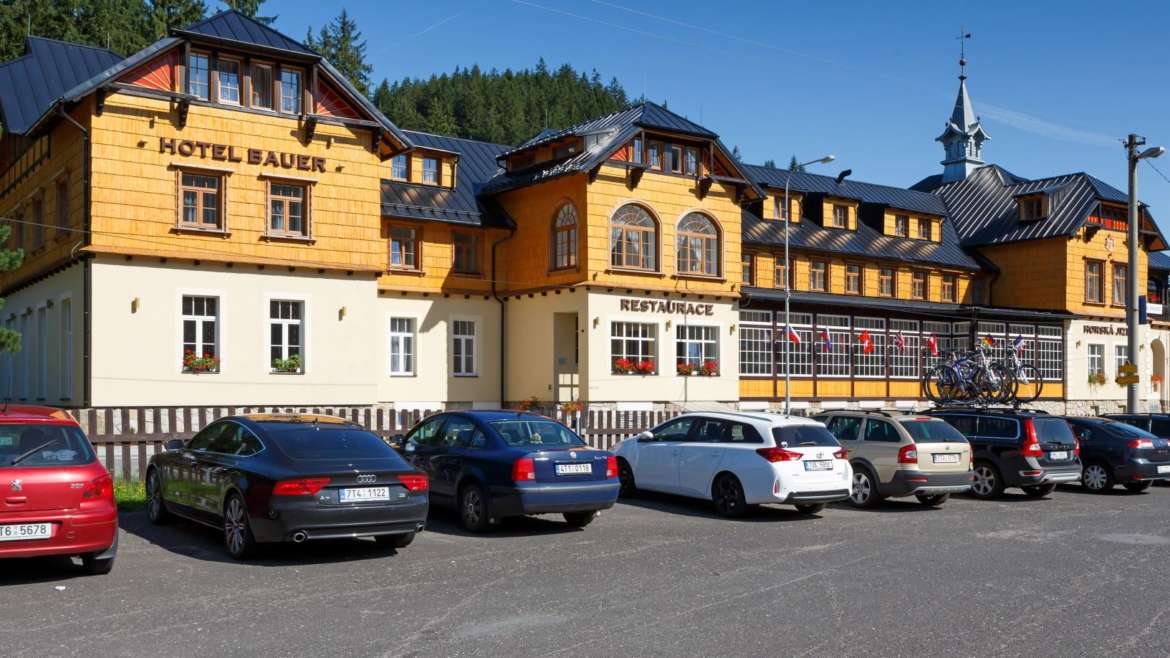 Ubytování: 	4* Hotel Bauer, s polopenzíKde:		Bílá, BeskydyTermíny:	24.- 26.7. (pá-ne)Cena:		5.490 Kč/osoba“Konečně změna co má smysl”– nabitý program pro Váš zdravý životní styl s Michaelou TopičPátek – příjezd do 16 hodiny, odpolední seminář 1, večeřeSobota – snídaně, dopoledne lekce dýchání a jógy, odpoledne seminář 2, wellness, večeřeNeděle – snídaně, dopoledne lekce běhu a výběh nebo procházka neběžce, dobrovolný společný oběd, odjezdProgram pro Vaše děti (přizpůsobeno věku):pestrý program pro děti v době Vašeho programu, Vaše děti se nudit nebudou a čeká je tvoření, hraní, poznávání a spousta dalších společných aktivit, večerní čtení do ouška (po večeři) a ranní cvičení (vítání nového dne) - hlídání zajištěnoSemináře pro maminkyWorkshop s názvem “Změna životního stylu, která je trvalá a bude Vás bavit” 2-3 blogy (1. den odpoledne, 2. den odpoledne) Témata:jak zdravá výživa ovlivňuje zdravotní stav Váš i Vašich dětí jak zdravá výživa ovlivňuje náš psychický stav i chování jídlo jako lék - vhodná strava významně ovlivní vaši imunituprotizánětlivá strava - lék mnoha nemocí, intolerancí na potraviny a látky v nich obsaženésprávné stravovací návyky & aktivní pohyb = nová energie, radost z jídla i vysněná postavazdravá jídla snadno a rychle (včetně svačinek pro děti)jaké suroviny zařadit a které by měly z Vašeho jídelníčku zmizetjak posilovat imunitu a co poškozuje náš imunitní systémjak důležitý je kvalitní spánek, přerušovaný půst i otužovánívyzkoušíte dobroty z mé domácí výroby - sladké a skvělé a přitom bez cukru & pšeniceAktivní program pro maminky: Sobota dopoledne: Základy správného dýchání (30 minut) a lekce jógy (1 hodina) Neděle dopoledne: Základy běhu - lekce běhu - teorie i výběh do přírody anebo pro neběžce možnost využít areál hotelu či procházka do lesaWellness v ceně po celou dobu pobytu, včetně bazénuUbytování: Hotel Bauer je 4* hotel zasazený přímo do přírody Beskyd, nabízí skvělé zázemí pro děti.Poznámka: Cena je kalkulována na základě 2 platících osob v jednom pokoji. Příplatek za samostatný pokoj pro jednu osobu činí 2.000 Kč. Příplatek za děti do 6 let 550 Kč/noc, do 12 let 690 Kč/nocPozor: Nabízíme do-obsazení druhou osobou stejného pohlaví na pokoj. 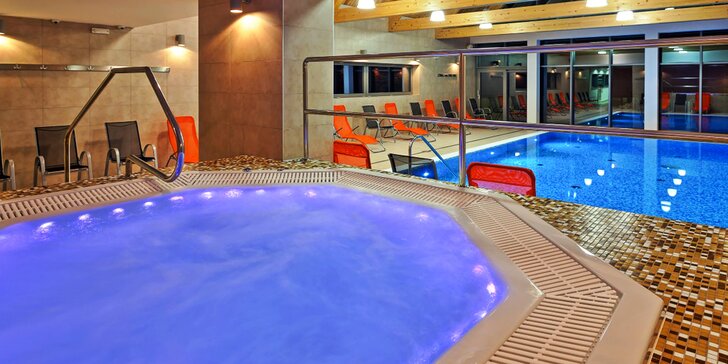 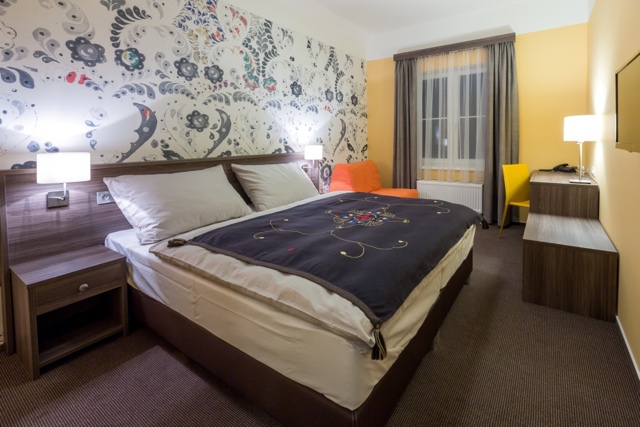 Víkend ZDRAVÍ a POHYBU - MoravaUbytování: 	4* Hotel Bauer, s polopenzíKde:		Bílá, BeskydyTermíny:	14.-16.8. (pá-ne)Cena:		5.490 Kč/osoba“Naservírujte si energii“ s Michaelou TopičPátek – příjezd do 16 hodiny, odpolední seminář 1, večeřeSobota – snídaně, dopoledne lekce dýchání a jógy, odpoledne seminář 2, wellness ,večeřeNeděle – snídaně, dopoledne lekce běhu a výběh nebo bazén pro neběžce, dobrovolný společný oběd, odjezdWorkshop rozdělen do blogů: Změna životního stylu, která je trvalá a bude Vás bavit” 2-3 blogy (1. den odpoledne, 2. den odpoledne) Témata:jak zdravá výživa ovlivňuje Váš zdravotní stavjak zdravá výživa ovlivňuje náš psychický stav i chování jídlo jako lék - vhodná strava významně ovlivní vaši imunituprotizánětlivá strava - lék mnoha nemocí, intolerancí na potraviny a látky v nich obsaženéjak funguje imunitní systém a co jej oslabujesprávné stravovací návyky & aktivní pohyb = nová energie, radost z jídla i vysněná postavajak (ne) fungují diety a proč škodí našemu zdravíproč je důležité umět naslouchat svému těluzdravá jídla snadno a rychle jaké suroviny zařadit a které by měly z Vašeho jídelníčku zmizetjak posilovat imunitu a co poškozuje náš imunitní systémjak důležitý je kvalitní spánek, přerušovaný půst i otužovánívyzkoušíte dobroty z mé domácí výroby - sladké a skvělé a přitom bez cukru & pšeniceAktivní program: Sobota dopoledne: Základy správného dýchání (30 minut) a lekce jógy (1 hodina) anebo nordic walkingNeděle dopoledne: Základy běhu - lekce běhu - teorie i výběh do přírody anebo procházka v lese pro neběžce anebo možnost využít bazénWellness v ceně po celou dobu pobytu, včetně bazénuUbytování: Hotel Bauer je 4* hotel zasazený přímo do přírody Beskyd, nabízí skvělé zázemí pro děti.Poznámka: Cena je kalkulována na základě 2 platících osob v jednom pokoji. Příplatek za samostatný pokoj pro jednu osobu činí 2.000 Kč. Příplatek za děti do 6 let 550 Kč/noc, do 12 let 690 Kč/noc.Pozor: Nabízíme do-obsazení druhou osobou stejného pohlaví na pokoj. TermínUbytování / místoTyp víkenduCena na osobu24.-26.7.Hotel Bauer, Bílá-BeskydyMaminky s dětmi5.490 Kč14.-16.8.Hotel Bauer, Bílá-BeskydyVíkend zdraví a pohybu5.490 Kč